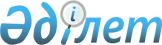 Семей қаласы мәслихатының 2014 жылғы 23 желтоқсандағы № 36/191-V "Семей қаласының 2015-2017 жылдарға арналған бюджеті туралы" шешіміне өзгерістер мен толықтырулар енгізу туралы
					
			Күшін жойған
			
			
		
					Шығыс Қазақстан облысы Семей қаласының мәслихатының 2015 жылғы 18 наурыздағы № 38/209-V шешімі. Шығыс Қазақстан облысының Әділет департаментінде 2015 жылғы 27 наурызда № 3782 болып тіркелді. Күші жойылды - Шығыс Қазақстан облысы Семей қаласының мәслихатының 2015 жылғы 23 желтоқсандағы N 47/258-V шешімімен      Ескерту. Күші жойылды - Шығыс Қазақстан облысы Семей қаласының мәслихатының 23.12.2015 N 47/258-V шешімімен (01.01.2016 бастап қолданысқа енгізіледі).

      РҚАО-ның ескертпесі.

      Құжаттың мәтінінде түпнұсқаның пунктуациясы мен орфографиясы сақталған.

      Қазақстан Республикасының 2008 жылғы 4 желтоқсандағы Бюджет кодексінің 106-бабының 2-тармағының 5) тармақшасына және 109-бабына, Қазақстан Республикасының 2001 жылғы 23 қаңтардағы "Қазақстан Республикасындағы жергілікті мемлекеттік басқару және өзін-өзі басқару туралы" Заңының 6-бабының 1-тармағының 1) тармақшасына, Шығыс Қазақстан облыстық мәслихатының 2015 жылғы 4 наурыздағы № 25/311-V "2015-2017 жылдарға арналған облыстық бюджет туралы" Шығыс Қазақстан облыстық мәслихатының 2014 жылғы 10 желтоқсандағы № 24/289-V шешіміне өзгерістер енгізу туралы" (нормативтік құқықтық актілерін мемлекеттік тіркеу Тізілімінде № 3724 болып тіркелген) шешіміне сәйкес, Семей қаласының мәслихаты ШЕШТІ:

      1. Семей қаласы мәслихатының 2014 жылғы 23 желтоқсандағы № 36/191-V "Семей қаласының 2015-2017 жылдарға арналған бюджеті туралы" (нормативтік құқықтық актілерін мемлекеттік тіркеу Тізілімінде № 3601 болып тіркелген, 2015 жылғы 6 қаңтардағы № 1 "Семей таңы" және "Вести Семей" газеттерінде жарияланған) шешіміне келесі өзгерістер мен толықтырулар енгізілсін:

       1-тармағында: 

      1) тармақша келесі редакцияда жазылсын:

      "1) кірістер – 21 652 898 мың теңге:

      салықтық түсімдер – 11 521 514 мың теңге;

      салықтық емес түсімдер – 564 057 мың теңге;

      негізгі капиталды сатудан түсетін түсімдер – 228 490 мың теңге;

      трансферттердің түсімдері – 9 338 837 мың теңге;

      2) тармақша келесі редакцияда жазылсын:

      "шығындар – 21 507 989,1 мың теңге;";

      3) тармақша келесі редакцияда жазылсын:

      "таза бюджеттік кредит беру - 11 934,1 мың теңге:

      бюджеттік кредиттер – 16 314,1 мың теңге;

      бюджеттік кредиттерді өтеу – 4 380 мың теңге;";

      5) тармақша келесі редакцияда жазылсын:

      "бюджет тапшылығы (профициті) – 132 974,8 мың теңге;";

      6) тармақша келесі редакцияда жазылсын:

      "бюджет тапшылығын қаржыландыру (профицитін пайдалану) – (-) 132 974,8 мың теңге.";

       3-тармағы келесі редакцияда жазылсын:

      "2015 жылға арналған төлем көздерінен ұсталатын әлеуметтік салық, жеке табыс салығы, төлем көздерінен ұсталатын шетел азаматтарының жеке табыс салығы бойынша табысты бөлу нормативтері Шығыс Қазақстан облыстық мәслихатының 2015 жылғы 4 наурыздағы № 25/311-V "2015-2017 жылдарға арналған облыстық бюджет туралы" Шығыс Қазақстан облыстық мәслихатының 2014 жылғы 10 желтоқсандағы № 24/289-V шешіміне өзгерістер енгізу туралы" (нормативтік құқықтық актілерін мемлекеттік тіркеу Тізілімінде № 3724 болып тіркелген) шешіміне сәйкес 87,5 пайыз атқарылуға алынсын"; 

       5-тармағы келесі редакцияда жазылсын:

      "Қазақстан Республикасының 2007 жылғы 15 мамырдағы Еңбек кодексінің 238-бабына сәйкес азаматтық қызметші болып табылатын және ауылдық жерде жұмыс істейтін білім беру және мәдениет саласындағы мамандарға қызметтің осы түрлерімен қалалық жағдайда айналысатын азаматтық қызметкерлердің айлықақыларымен және ставкаларымен салыстырғанда бюджет жиырма бес пайызға жоғарылатылған лауазымдық айлықақылар мен тарифтік ставкалар бюджет қаражаты есебінен белгіленсін.";

       10-тармақта:

      екінші абзац келесі редакцияда жазылсын:

      "мұқтаж азаматтардың жекелеген топтарына әлеуметтік көмекке – 223 027 мың теңге;";

      төртінші абзац келесі редакцияда жазылсын:

      "патронат тәрбиешілерге берілген баланы (балаларды) асырап бағуға – 13 027 мың теңге;";

      алтыншы абзацпен келесі редакцияда толықтырылсын:

      "ветеринарлық дәрі-дәрмектерді қолдануға – 16 692 мың теңге;";

      жетінші абзацпен келесі редакцияда толықтырылсын:

      "ветеринарлық дәрі-дәрмектерді уақытша сақтауға – 20 мың теңге;";

      сегізінші абзацпен келесі редакцияда толықтырылсын:

      "әлеуметтік-маңызды жарнама, ақпараттық баспа материалдар дайындау және әзірлеуге – 30 000 мың теңге.";

       11-тармақта:

      екінші абзац келесі редакцияда жазылсын:

      "инженерлік коммуникациялық инфрақұрылымды жобалау, дамыту, және (немесе) жайластыруға – 140 589 мың теңге;";

      үшінші абзац алынып тасталсын;

      "коммуналдық шаруашылығын дамытуға – 0 мың теңге;";

      төртінші абзац келесі редакцияда жазылсын:

      "білім беру объектілерін салу және реконструкциялауға – 45 488 мың теңге;";

      бесінші абзац келесі редакцияда жазылсын:

      "сумен жабдықтау және су бұру жүйесін дамытуға – 24 772 мың теңге;".

       12-тармақта:

      тоғызыншы абзац келесі редакцияда жазылсын:

      "мемлекеттік мекемелердің мемлекеттік қызметшілер болып табылмайтын жұмыскерлеріне, сондай-ақ жергілікті бюджеттерден қаржыландырылатын мемлекеттік қазыналық кәсіпорындардың жұмыскерлеріне еңбекақы төлеу жүйесінің жаңа моделі бойынша еңбекақы төлеуге және олардың лауазымдық айлықақыларына ерекше еңбек жағдайлары үшін ай сайынғы үстемеақы төлеуге – 1 550 095 мың теңге;".

       1-қосымшаға сәйкес 1-қосымша жаңа редакцияда жазылсын;

       2-қосымшаға сәйкес 6-қосымша жаңа редакцияда жазылсын.

      2. Осы шешім 2015 жылдың 1 қаңтарынан бастап қолданысқа енгізіледі.

 Семей қаласының 2015 жылға арналған бюджеті 2015 жылға арналған ауылдық округтері мен кенттердің
бюджеттік бағдарламалары       мың теңге


					© 2012. Қазақстан Республикасы Әділет министрлігінің «Қазақстан Республикасының Заңнама және құқықтық ақпарат институты» ШЖҚ РМК
				Қалалық мәслихат

сессиясының төрағасы

Ж. Рахымғалиев

Қалалық мәслихаттың

хатшысы

Б. Ақжалов

2015 жылғы 18 наурыздағы

№ 38/209-V шешiмге

1 қосымша 

Сана

ты

 

Сыны

бы

 

Ішкі

сыны

бы

 

Атауы

 

Сомасы

(мың теңге)

 

1

 

2

 

3

 

4

 

5

 

I. Кірістер

 

21 652 898,0

 

1

 

Салықтық түсiмдер

 

11 521 514,0

 

01

 

Табыс салығы

 

5 305 993,0

 

2

 

Жеке табыс салығы

 

5 305 993,0

 

03

 

Әлеуметтiк салық

 

3 526 023,0

 

1

 

Әлеуметтік салық

 

3 526 023,0

 

04

 

Меншiкке салынатын салықтар

 

1 922 479,0

 

1

 

Мүлiкке салынатын салықтар

 

1 075 900,0

 

3

 

Жер салығы

 

179 146,0

 

4

 

Көлiк құралдарына салынатын салық

 

663 533,0

 

5

 

Бірыңғай жер салығы

 

3 900,0

 

05

 

Тауарларға, жұмыстарға және қызметтерге салынатын iшкi салықтар

 

604 105,0

 

2

 

Акциздер

 

59 750,0

 

3

 

Табиғи және басқа да ресурстарды пайдаланғаны үшiн түсетiн түсiмдер

 

127 000,0

 

4

 

Кәсiпкерлiк және кәсiби қызметтi жүргiзгенi үшiн алынатын алымдар

 

392 855,0

 

5

 

Ойын бизнесіне салық

 

24 500,0

 

08

 

Заңдық мәнді іс-әрекеттерді жасағаны және (немесе) оған уәкілеттігі бар мемлекеттік органдар немесе лауазымды адамдар құжаттар бергені үшін алынатын міндетті төлемдер

 

162 914,0

 

1

 

Мемлекеттік баж

 

162 914,0

 

2

 

Салықтық емес түсiмдер

 

564 057,0

 

01

 

Мемлекеттік меншіктен түсетін кірістер

 

58 409,0

 

1

 

Мемлекеттік кәсіпорындардың таза кірісі бөлігінің түсімдері

 

9 110,0

 

5

 

Мемлекет меншігіндегі мүлікті жалға беруден түсетін кірістер

 

49 299,0

 

02

 

Мемлекеттік бюджеттен қаржыландырылатын мемлекеттік мекемелердің тауарларды (жұмыстарды, қызметтерді) өткізуінен түсетін түсімдер

 

3 157,0

 

1

 

Мемлекеттік бюджеттен қаржыландырылатын мемлекеттік мекемелердің тауарларды (жұмыстарды, қызметтерді) өткізуінен түсетін түсімдер

 

3 157,0

 

04

 

Мемлекеттік бюджеттен қаржыландырылатын, сондай-ақ Қазақстан Республикасы Ұлттық Банкінің бюджетінен (шығыстар сметасынан) ұсталатын және қаржыландырылатын мемлекеттік мекемелер салатын айыппұлдар, өсімпұлдар, санкциялар, өндіріп алулар

 

20 665,0

 

1

 

Мұнай секторы ұйымдарынан түсетін түсімдерді қоспағанда, мемлекеттік бюджеттен қаржыландырылатын, сондай-ақ Қазақстан Республикасы Ұлттық Банкінің бюджетінен (шығыстар сметасынан) ұсталатын және қаржыландырылатын мемлекеттік мекемелер салатын айыппұлдар, өсімпұлдар, санкциялар, өндіріп алулар

 

20 665,0

 

06

 

Өзге де салықтық емес түсiмдер

 

481 826,0

 

1

 

Өзге де салықтық емес түсiмдер

 

481 826,0

 

3

 

Негізгі капиталды сатудан түсетін түсімдер

 

228 490,0

 

01

 

Мемлекеттік мекемелерге бекітілген мемлекеттік мүлікті сату

 

3 506,0

 

1

 

Мемлекеттік мекемелерге бекітілген мемлекеттік мүлікті сату

 

3 506,0

 

03

 

Жердi және материалдық емес активтердi сату

 

224 984,0

 

1

 

Жерді сату

 

206 494,0

 

2

 

Материалдық емес активтерді сату 

 

18 490,0

 

4

 

Трансферттердің түсімдері

 

9 338 837,0

 

02

 

Мемлекеттiк басқарудың жоғары тұрған органдарынан түсетiн трансферттер

 

9 338 837,0

 

2

 

Облыстық бюджеттен түсетiн трансферттер

 

9 338 837,0

 

Функ

цио

нал

дық

топ

 

Кіші

функ

ция

 

Әкім

шісі

 

Бағ

дар

лама

 

Шығыстардың атауы

 

Сомасы

(мың теңге)

 

1

 

2

 

3

 

4

 

5

 

6

 

II. Шығындар

 

21 507 989,1

 

01

 

Жалпы сипаттағы мемлекеттiк қызметтер 

 

658 074,6

 

1

Мемлекеттiк басқарудың жалпы функцияларын орындайтын өкiлдi, атқарушы және басқа органдар

 

435 476,5

 

112

Аудан (облыстық маңызы бар қала) мәслихатының аппараты

 

16 827,1

 

001

Аудан (облыстық маңызы бар қала) мәслихатының қызметін қамтамасыз ету жөніндегі қызметтер

 

16 827,1

 

122

Аудан (облыстық маңызы бар қала) әкімінің аппараты

 

238 188,3

 

001

Аудан (облыстық маңызы бар қала) әкімінің қызметін қамтамасыз ету жөніндегі қызметтер

 

237 865,4

 

003

Мемлекеттік органның күрделі шығыстары

 

322,9

 

123

Қаладағы аудан, аудандық маңызы бар қала, кент, ауыл, ауылдық округ әкімінің аппараты

 

180 461,1

 

001

Қаладағы аудан, аудандық маңызы бар қала, кент, ауыл, ауылдық округ әкімінің қызметін қамтамасыз ету жөніндегі қызметтер

 

180 290,1

 

022

Мемлекеттік органның күрделі шығыстары

 

171,0

 

2

Қаржылық қызмет

 

60 442,0

 

452

Ауданның (облыстық маңызы бар қаланың) қаржы бөлімі

 

60 442,0

 

001

Ауданның (облыстық маңызы бар қаланың) бюджетін орындау және коммуналдық меншігін басқару саласындағы мемлекеттік саясатты іске асыру жөніндегі қызметтер

 

54 955,0

 

003

Салық салу мақсатында мүлікті бағалауды жүргізу

 

3 619,0

 

010

Жекешелендіру, коммуналдық меншікті басқару, жекешелендіруден кейінгі қызмет және осыған байланысты дауларды реттеу

 

1 868,0

 

5

Жоспарлау және статистикалық қызмет

 

43 164,4

 

453

Ауданның (облыстық маңызы бар қаланың) экономика және бюджеттік жоспарлау бөлімі

 

43 164,4

 

001

Экономикалық саясатты, мемлекеттік жоспарлау жүйесін қалыптастыру және дамыту саласындағы мемлекеттік саясатты іске асыру жөніндегі қызметтер

 

43 164,4

 

9

Жалпы сипаттағы өзге де мемлекеттiк қызметтер

 

118 991,7

 

458

Ауданның (облыстық маңызы бар қаланың) тұрғын үй-коммуналдық шаруашылығы, жолаушылар көлігі және автомобиль жолдары бөлімі

 

118 991,7

 

001

Жергілікті деңгейде тұрғын үй-коммуналдық шаруашылығы, жолаушылар көлігі және автомобиль жолдары саласындағы мемлекеттік саясатты іске асыру жөніндегі қызметтер

 

85 529,6

 

013

Мемлекеттік органның күрделі шығыстары

 

33 462,1

 

02

Қорғаныс

 

71 977,7

 

1

Әскери мұқтаждар

 

59 722,1

 

122

Аудан (облыстық маңызы бар қала) әкімінің аппараты

 

59 722,1

 

005

Жалпыға бірдей әскери міндетті атқару шеңберіндегі іс-шаралар

 

59 722,1

 

2

Төтенше жағдайлар жөнiндегi жұмыстарды ұйымдастыру

 

12 255,6

 

122

Аудан (облыстық маңызы бар қала) әкімінің аппараты

 

12 255,6

 

006

Аудан (облыстық маңызы бар қала) ауқымындағы төтенше жағдайлардың алдын алу және оларды жою

 

2 746,0

 

007

Аудандық (қалалық) ауқымдағы дала өрттерінің, сондай-ақ мемлекеттік өртке қарсы қызмет органдары құрылмаған елдi мекендерде өрттердің алдын алу және оларды сөндіру жөніндегі іс-шаралар

 

9 509,6

 

03

Қоғамдық тәртіп, қауіпсіздік, құқықтық, сот, қылмыстық-атқару қызметі

 

33 258,6

 

9

Қоғамдық тәртіп және қауіпсіздік саласындағы өзге де қызметтер

 

33 258,6

 

458

Ауданның (облыстық маңызы бар қаланың) тұрғын үй-коммуналдық шаруашылығы, жолаушылар көлігі және автомобиль жолдары бөлімі

 

33 258,6

 

021

Елдi мекендерде жол қозғалысы қауiпсiздiгін қамтамасыз ету

 

33 258,6

 

04

Бiлiм беру

 

10 195 748,3

 

1

Мектепке дейiнгi тәрбие және оқыту

 

1 671 251,2

 

464

Ауданның (облыстық маңызы бар қаланың) білім бөлімі

 

1 671 251,2

 

009

Мектепке дейінгі тәрбие мен оқыту ұйымдарының қызметін қамтамасыз ету

 

879 763,2

 

040

Мектепке дейінгі білім беру ұйымдарында мемлекеттік білім беру тапсырысын іске асыруға

 

791 488,0

 

2

Бастауыш, негізгі орта және жалпы орта білім беру

 

7 980 388,5

 

464

Ауданның (облыстық маңызы бар қаланың) білім бөлімі

 

7 980 388,5

 

003

Жалпы білім беру

 

7 499 063,1

 

006

Балаларға қосымша білім беру 

 

481 325,4

 

4

Техникалық және кәсіптік, орта білімнен кейінгі білім беру

 

129 173,0

 

464

Ауданның (облыстық маңызы бар қаланың) білім бөлімі

 

129 173,0

 

018

Кәсіптік оқытуды ұйымдастыру

 

129 173,0

 

9

Бiлiм беру саласындағы өзге де қызметтер

 

414 935,6

 

464

Ауданның (облыстық маңызы бар қаланың) білім бөлімі

 

350 689,3

 

001

Жергілікті деңгейде білім беру саласындағы мемлекеттік саясатты іске асыру жөніндегі қызметтер

 

30 724,0

 

005

Ауданның (облыстық маңызы бар қаланың) мемлекеттік білім беру мекемелер үшін оқулықтар мен оқу-әдiстемелiк кешендерді сатып алу және жеткізу

 

168 577,0

 

007

Аудандық (қалалалық) ауқымдағы мектеп олимпиадаларын және мектептен тыс іс-шараларды өткiзу

 

12 916,8

 

012

Мемлекеттік органның күрделі шығыстары

 

117,5

 

015

Жетім баланы (жетім балаларды) және ата-аналарының қамқорынсыз қалған баланы (балаларды) күтіп-ұстауға қамқоршыларға (қорғаншыларға) ай сайынға ақшалай қаражат төлемі

 

76 337,0

 

022

Жетім баланы (жетім балаларды) және ата-анасының қамқорлығынсыз қалған баланы (балаларды) асырап алғаны үшін Қазақстан азаматтарына біржолғы ақша қаражатын төлеуге арналған төлемдер

 

6 709,0

 

029

Балалар мен жасөспірімдердің психикалық денсаулығын зерттеу және халыққа психологиялық-медициналық-педагогикалық консультациялық көмек көрсету

 

14 736,0

 

067

Ведомстволық бағыныстағы мемлекеттік мекемелерінің және ұйымдарының күрделі шығыстары

 

40 572,0

 

467

Ауданның (облыстық маңызы бар қаланың) құрылыс бөлімі

 

64 246,3

 

037

Білім беру объектілерін салу және реконструкциялау

 

64 246,3

 

06

Әлеуметтiк көмек және әлеуметтiк қамсыздандыру

 

1 424 841,0

 

1

Әлеуметтiк қамсыздандыру

 

14 186,0

 

464

Ауданның (облыстық маңызы бар қаланың) білім бөлімі

 

14 186,0

 

030

Патронат тәрбиешілерге берілген баланы (балаларды) асырап бағу 

 

14 186,0

 

2

Әлеуметтiк көмек

 

1 200 635,4

 

451

Ауданның (облыстық маңызы бар қаланың) жұмыспен қамту және әлеуметтік бағдарламалар бөлімі

 

1 200 635,4

 

002

Жұмыспен қамту бағдарламасы

 

139 396,8

 

004

Ауылдық жерлерде тұратын денсаулық сақтау, білім беру, әлеуметтік қамтамасыз ету, мәдениет, спорт және ветеринар мамандарына отын сатып алуға Қазақстан Республикасының заңнамасына сәйкес әлеуметтік көмек көрсету

 

7 551,0

 

005

Мемлекеттік атаулы әлеуметтік көмек 

 

49 613,0

 

006

Тұрғын үйге көмек көрсету

 

44 265,0

 

007

Жергілікті өкілетті органдардың шешімі бойынша мұқтаж азаматтардың жекелеген топтарына әлеуметтік көмек

 

288 277,0

 

010

Үйден тәрбиеленіп оқытылатын мүгедек балаларды материалдық қамтамасыз ету

 

44 000,0

 

013

Белгіленген тұрғылықты жері жоқ тұлғаларды әлеуметтік бейімдеу

 

87 779,9

 

014

Мұқтаж азаматтарға үйде әлеуметтiк көмек көрсету

 

137 486,8

 

015

Зейнеткерлер мен мүгедектерге әлеуметтiк қызмет көрсету аумақтық орталығы

 

192 901,0

 

016

18 жасқа дейінгі балаларға мемлекеттік жәрдемақылар

 

17 946,0

 

017

Мүгедектерді оңалту жеке бағдарламасына сәйкес, мұқтаж мүгедектерді міндетті гигиеналық құралдармен және ымдау тілі мамандарының қызмет көрсетуін, жеке көмекшілермен қамтамасыз ету

 

73 265,9

 

023

Жұмыспен қамту орталықтарының қызметін қамтамасыз ету

 

1 465,0

 

052

Ұлы Отан соғысындағы Жеңістің жетпіс жылдығына арналған іс-шараларды өткізу

 

116 688,0

 

9

Әлеуметтiк көмек және әлеуметтiк қамтамасыз ету салаларындағы өзге де қызметтер

 

210 019,6

 

451

Ауданның (облыстық маңызы бар қаланың) жұмыспен қамту және әлеуметтік бағдарламалар бөлімі

 

210 019,6

 

001

Жергілікті деңгейде халық үшін әлеуметтік бағдарламаларды жұмыспен қамтуды қамтамасыз етуді іске асыру саласындағы мемлекеттік саясатты іске асыру жөніндегі қызметтер 

 

97 237,6

 

011

Жәрдемақыларды және басқа да әлеуметтік төлемдерді есептеу, төлеу мен жеткізу бойынша қызметтерге ақы төлеу

 

3 935,0

 

025

Өрлеу жобасы бойынша келісілген қаржылай көмекті енгізу

 

70 354,0

 

050

Мүгедектердің құқықтарын қамтамасыз ету және өмір сүру сапасын жақсарту жөніндегі іс-шаралар жоспарын іске асыру

 

38 493,0

 

07

Тұрғын үй-коммуналдық шаруашылық

 

3 774 971,0

 

1

Тұрғын үй шаруашылығы

 

1 426 409,2

 

458

Ауданның (облыстық маңызы бар қаланың) тұрғын үй-коммуналдық шаруашылығы, жолаушылар көлігі және автомобиль жолдары бөлімі

 

15 202,1

 

003

Мемлекеттік тұрғын үй қорының сақталуын ұйымдастыру

 

6 266,7

 

033

Инжернерлік-коммуникациялық инфрақұрылымды жобалау, дамыту және (немесе) жайластыру 

 

865,0

 

041

Жұмыспен қамту 2020 жол картасы бойынша қалаларды және ауылдық елді мекендерді дамыту шеңберінде объектілерді жөндеу және абаттандыру

 

8 070,4

 

467

Ауданның (облыстық маңызы бар қаланың) құрылыс бөлімі

 

1 393 764,9

 

003

Коммуналдық тұрғын үй қорының тұрғын үйін жобалау және (немесе) салу, реконструкциялау

 

514 500,0

 

004

Инженерлік-коммуникациялық инфрақұрылымды жобалау, дамыту және (немесе) жайластыру

 

879 264,9

 

479

Ауданның (облыстық маңызы бар қаланың) тұрғын үй инспекциясы бөлімі 

 

17 442,2

 

001

Жергілікті деңгейде тұрғын үй қоры саласындағы мемлекеттік саясатты іске асыру жөніндегі қызметтер

 

17 442,2

 

2

Коммуналдық шаруашылық

 

1 754 742,0

 

123

Қаладағы аудан, аудандық маңызы бар қала, кент, ауыл, ауылдық округ әкімінің аппараты

 

587,0

 

014

Елді мекендерді сумен жабдықтауды ұйымдастыру

 

587,0

 

458

Ауданның (облыстық маңызы бар қаланың) тұрғын үй-коммуналдық шаруашылығы, жолаушылар көлігі және автомобиль жолдары бөлімі

 

33 847,7

 

012

Сумен жабдықтау және су бұру жүйесінің жұмыс істеуі

 

33 847,7

 

467

Ауданның (облыстық маңызы бар қаланың) құрылыс бөлімі

 

1 720 307,3

 

005

Коммуналдық шаруашылығын дамыту

 

1 582 752,0

 

006

Сумен жабдықтау және су бұру жүйесін дамыту 

 

133 262,0

 

058

Елді мекендердегі сумен жабдықтау және су бұру жүйелерін дамыту

 

4 293,3

 

3

Елді-мекендерді абаттандыру

 

593 819,8

 

123

Қаладағы аудан, аудандық маңызы бар қала, кент, ауыл, ауылдық округ әкімінің аппараты

 

1 538,7

 

008

Елді мекендердегі көшелерді жарықтандыру

 

1 443,7

 

009

Елді мекендердің санитариясын қамтамасыз ету

 

95,0

 

458

Ауданның (облыстық маңызы бар қаланың) тұрғын үй-коммуналдық шаруашылығы, жолаушылар көлігі және автомобиль жолдары бөлімі

 

592 281,1

 

015

Елдi мекендердегі көшелердi жарықтандыру

 

153 636,0

 

016

Елдi мекендердiң санитариясын қамтамасыз ету

 

39 840,9

 

017

Жерлеу орындарын ұстау және туыстары жоқ адамдарды жерлеу

 

5 235,6

 

018

Елдi мекендердi абаттандыру және көгалдандыру

 

382 568,6

 

048

Қаланы және елді мекендерді абаттандыруды дамыту

 

11 000,0

 

08

Мәдениет, спорт, туризм және ақпараттық кеңістiк

 

827 185,5

 

1

Мәдениет саласындағы қызмет

 

229 556,0

 

455

Ауданның (облыстық маңызы бар қаланың) мәдениет және тілдерді дамыту бөлімі

 

229 556,0

 

003

Мәдени-демалыс жұмысын қолдау

 

229 556,0

 

2

Спорт

 

246 876,8

 

465

Ауданның (облыстық маңызы бар қаланың) дене шынықтыру және спорт бөлімі

 

246 876,8

 

001

Жергілікті деңгейде дене шынықтыру және спорт саласындағы мемлекеттік саясатты іске асыру жөніндегі қызметтер

 

13 956,8

 

005

Ұлттық және бұқаралық спорт түрлерін дамыту

 

12 874,0

 

006

Аудандық (облыстық маңызы бар қалалық) деңгейде спорттық жарыстар өткiзу

 

40 762,0

 

007

Әртүрлi спорт түрлерi бойынша аудан (облыстық маңызы бар қала) құрама командаларының мүшелерiн дайындау және олардың облыстық спорт жарыстарына қатысуы

 

179 284,0

 

3

Ақпараттық кеңiстiк

 

229 636,9

 

455

Ауданның (облыстық маңызы бар қаланың) мәдениет және тілдерді дамыту бөлімі

 

139 117,9

 

006

Аудандық (қалалық) кiтапханалардың жұмыс iстеуi

 

130 524,1

 

007

Мемлекеттік тілді және Қазақстан халықтарының басқа да тілдерін дамыту

 

8 593,8

 

456

Ауданның (облыстық маңызы бар қаланың) ішкі саясат бөлімі

 

90 519,0

 

002

Мемлекеттік ақпараттық саясат жүргізу жөніндегі қызметтер

 

90 519,0

 

9

Мәдениет, спорт, туризм және ақпараттық кеңiстiктi ұйымдастыру жөнiндегi өзге де қызметтер

 

121 115,8

 

455

Ауданның (облыстық маңызы бар қаланың) мәдениет және тілдерді дамыту бөлімі

 

21 414,1

 

001

Жергілікті деңгейде тілдерді және мәдениетті дамыту саласындағы мемлекеттік саясатты іске асыру жөніндегі қызметтер

 

20 988,1

 

032

Ведомстволық бағыныстағы мемлекеттік мекемелерінің және ұйымдарының күрделі шығыстары

 

426,0

 

456

Ауданның (облыстық маңызы бар қаланың) ішкі саясат бөлімі

 

99 701,7

 

001

Жергілікті деңгейде ақпарат, мемлекеттілікті нығайту және азаматтардың әлеуметтік сенімділігін қалыптастыру саласында мемлекеттік саясатты іске асыру жөніндегі қызметтер

 

67 529,6

 

003

Жастар саясаты саласында іс-шараларды iске асыру

 

22 172,1

 

006

Мемлекеттік органның күрделі шығыстары

 

10 000,0

 

09

Отын-энергетика кешенi және жер қойнауын пайдалану

 

3 011 944,6

 

9

Отын-энергетика кешені және жер қойнауын пайдалану саласындағы өзге де қызметтер

 

3 011 944,6

 

467

Ауданның (облыстық маңызы бар қаланың) құрылыс бөлімі

 

3 011 944,6

 

009

Жылу-энергетикалық жүйені дамыту

 

3 011 944,6

 

10

Ауыл, су, орман, балық шаруашылығы, ерекше қорғалатын табиғи аумақтар, қоршаған ортаны және жануарлар дүниесін қорғау, жер қатынастары

 

193 293,6

 

1

Ауыл шаруашылығы

 

78 976,7

 

453

Ауданның (облыстық маңызы бар қаланың) экономика және бюджеттік жоспарлау бөлімі

 

4 162,0

 

099

Мамандардың әлеуметтік көмек көрсетуі жөніндегі шараларды іске асыру

 

4 162,0

 

462

Ауданның (облыстық маңызы бар қаланың) ауыл шаруашылығы бөлімі

 

27 830,3

 

001

Жергілікті деңгейде ауыл шаруашылығы саласындағы мемлекеттік саясатты іске асыру жөніндегі қызметтер

 

27 830,3

 

473

Ауданның (облыстық маңызы бар қаланың) ветеринария бөлімі

 

46 984,4

 

001

Жергілікті деңгейде ветеринария саласындағы мемлекеттік саясатты іске асыру жөніндегі қызметтер

 

12 993,4

 

003

Мемлекеттік органның күрделі шығыстары 

 

195,0

 

007

Қаңғыбас иттер мен мысықтарды аулауды және жоюды ұйымдастыру

 

14 730,0

 

008

Алып қойылатын және жойылатын ауру жануарлардың, жануарлардан алынатын өнімдер мен шикізаттық құнын иелеріне өтеу

 

2 354,0

 

009

Жаңуарлардың энзоотиялық аурулары бойынша ветеринариялық іс-шараларды жүргізу

 

16 712,0

 

6

Жер қатынастары

 

41 596,9

 

463

Ауданның (облыстық маңызы бар қаланың) жер қатынастары бөлімі

 

41 596,9

 

001

Аудан (облыстық маңызы бар қала) аумағында жер қатынастарын реттеу саласындағы мемлекеттік саясатты іске асыру жөніндегі қызметтер

 

41 407,4

 

007

Мемлекеттік органның күрделі шығыстары

 

189,5

 

9

Ауыл, су, орман, балық шаруашылығы, қоршаған ортаны қорғау және жер қатынастары саласындағы басқа да қызметтер

 

72 720,0

 

473

Ауданның (облыстық маңызы бар қаланың) ветеринария бөлімі

 

72 720,0

 

011

Эпизоотияға қарсы іс-шаралар жүргізу

 

72 720,0

 

11

Өнеркәсіп, сәулет, қала құрылысы және құрылыс қызметі

 

68 501,7

 

2

Сәулет, қала құрылысы және құрылыс қызметі

 

68 501,7

 

467

Ауданның (облыстық маңызы бар қаланың) құрылыс бөлімі

 

37 439,9

 

001

Жергілікті деңгейде құрылыс саласындағы мемлекеттік саясатты іске асыру жөніндегі қызметтер

 

37 439,9

 

468

Ауданның (облыстық маңызы бар қаланың) сәулет және қала құрылысы бөлімі

 

31 061,8

 

001

Жергілікті деңгейде сәулет және қала құрылысы саласындағы мемлекеттік саясатты іске асыру жөніндегі қызметтер

 

22 135,1

 

003

Аудан аумағында қала құрылысын дамыту схемаларын және елді мекендердің бас жоспарларын әзірлеу

 

8 751,7

 

004

Мемлекеттік органның күрделі шығыстары 

 

175,0

 

12

Көлiк және коммуникация

 

860 643,9

 

1

Автомобиль көлiгi

 

860 099,9

 

458

Ауданның (облыстық маңызы бар қаланың) тұрғын үй-коммуналдық шаруашылығы, жолаушылар көлігі және автомобиль жолдары бөлімі

 

860 099,9

 

022

Көлік инфрақұрылымын дамыту

 

29 300,0

 

023

Автомобиль жолдарының жұмыс істеуін қамтамасыз ету

 

830 799,9

 

9

Көлiк және коммуникациялар саласындағы басқа да қызметтер

 

544,0

 

458

Ауданның (облыстық маңызы бар қаланың) тұрғын үй-коммуналдық шаруашылығы, жолаушылар көлігі және автомобиль жолдары бөлімі

 

544,0

 

024

Кентiшiлiк (қалаiшiлiк), қала маңындағы ауданiшiлiк қоғамдық жолаушылар тасымалдарын ұйымдастыру

 

544,0

 

13

Басқалар

 

78 572,9

 

3

Кәсiпкерлiк қызметтi қолдау және бәсекелестікті қорғау

 

29 502,5

 

469

Ауданның (облыстық маңызы бар қаланың) кәсіпкерлік бөлімі

 

29 502,5

 

001

Жергілікті деңгейде кәсіпкерлікті дамыту саласындағы мемлекеттік саясатты іске асыру жөніндегі қызметтер

 

29 502,5

 

9

Басқалар

 

49 070,4

 

452

Ауданның (облыстық маңызы бар қаланың) қаржы бөлімі

 

20 000,0

 

012

Ауданның (облыстық маңызы бар қаланың) жергілікті атқарушы органының резерві 

 

20 000,0

 

453

Ауданның (облыстық маңызы бар қаланың) экономика және бюджеттік жоспарлау бөлімі

 

3 000,0

 

003

Жергілікті бюджеттік инвестициялық жобалардың техникалық-экономикалық негіздемелерін және концессиялық жобалардың конкурстық құжаттамаларын әзірлеу немесе түзету, сондай-ақ қажетті сараптамаларын жүргізу, концессиялық жобаларды консультативтік сүйемелдеу

 

3 000,0

 

464

Ауданның (облыстық маңызы бар қаланың) білім бөлімі

 

26 070,4

 

041

"Өңірлерді дамыту" Бағдарламасы шеңберінде өңірлерді экономикалық дамытуға жәрдемдесу бойынша шараларды іске асыру

 

26 070,4

 

14

Борышқа қызмет көрсету

 

255,0

 

1

Борышқа қызмет көрсету

 

255,0

 

452

Ауданның (облыстық маңызы бар қаланың) қаржы бөлімі

 

255,0

 

013

Жергілікті атқарушы органдардың облыстық бюджеттен қарыздар бойынша сыйақылар мен өзге де төлемдерді төлеу бойынша борышына қызмет көрсету

 

255,0

 

15

Трансферттер

 

308 720,7

 

1

Трансферттер

 

308 720,7

 

452

Ауданның (облыстық маңызы бар қаланың) қаржы бөлімі

 

308 720,7

 

006

Нысаналы пайдаланылмаған (толық пайдаланылмаған) трансферттерді қайтару

 

14 333,7

 

016

Нысаналы мақсатқа сай пайдаланылмаған нысаналы трансферттерді қайтару

 

79 039,0

 

024

Мемлекеттік органдардың функцияларын мемлекеттік басқарудың төмен тұрған деңгейлерінен жоғарғы деңгейлерге беруге байланысты жоғары тұрған бюджеттерге берілетін ағымдағы нысаналы трансферттер

 

215 348,0

 

ІII. Таза бюджеттік кредит беру

 

11 934,1

 

Бюджеттік кредиттер

 

16 314,1

 

10

Ауыл, су, орман, балық шаруашылығы, ерекше қорғалатын табиғи аумақтар, қоршаған ортаны және жануарлар дүниесін қорғау, жер қатынастары

 

16 314,1

 

1

Ауыл шаруашылығы

 

16 314,1

 

453

Ауданның (облыстық маңызы бар қаланың) экономика және бюджеттік жоспарлау бөлімі

 

16 314,1

 

006

Мамандарды әлеуметтік қолдау шараларын іске асыру үшін бюджеттік кредиттер

 

16 314,1

 

Бюджеттік кредиттерді өтеу

 

4 380,0

 

IV. Қаржы активтерімен жасалатын операциялар бойынша сальдо

 

0,0

 

Қаржылық активтерді сатып алу

 

0,0

 

Мемлекеттік қаржылық активтерді сатудан түсетін түсім

 

0,0

 

V. Бюджет тапшылығы (профициті)

132 974,8

 

VІ. Бюджет тапшылығын қаржыландыру (профицитін пайдалану)

-132 974,8

 

2015 жылғы 18 наурыздағы

№ 38/209-V шешiмге

2 қосымша 

№

 

Ауылдық округтің, кенттің атауы

 

Барлығы

 

Соның ішінде бағдарламалар бойынша

 

Соның ішінде бағдарламалар бойынша

 

Соның ішінде бағдарламалар бойынша

 

Соның ішінде бағдарламалар бойынша

 

Соның ішінде бағдарламалар бойынша

 

№

 

Ауылдық округтің, кенттің атауы

 

Барлығы

 

001

"Қаладағы аудан, аудандық маңызы бар қала, кент, ауыл, ауылдық округ әкімінің аппараты"

 

008

"Елді мекендерде көшелерді жарықтандыру"

 

009

"Елді мекендердің санитариясын қамтамасыз ету"

 

014

"Елді мекендерді сумен жабдықтауды ұйымдастыру"

 

022

"Мемлекеттік органның күрделі шығыстары"

 

1

 

Абыралы

 

10 441,3

 

10 370,3

 

52,0

 

19,0

 

2

 

Айнабұлақ 

 

9 993,6

 

9 977,6

 

16,0

 

3

 

Ақбұлақ 

 

9 839,9

 

9 839,9

 

4

 

Алғабас 

 

9 990,4

 

9 990,4

 

5

 

Достық 

 

12 103,1

 

12 060,1

 

43,0

 

6

 

Жазық 

 

9 848,1

 

9 261,1

 

587,0

 

7

 

Жиенәлі 

 

10 398,1

 

10 335,1

 

63,0

 

8

 

Знаменка

 

13 145,8

 

12 622,1

 

523,7

 

9

 

Ертіс 

 

12 290,5

 

12 290,5

 

10

 

Қараөлең

 

12 238,4

 

12 238,4

 

11

 

Новобаженово

 

13 571,2

 

13 571,2

 

12

 

Озерки

 

14 062,7

 

14 062,7

 

13

 

Приречный 

 

12 897,6

 

11 904,6

 

868,0

 

95,0

 

30,0

 

14

 

Таңат 

 

9 665,2

 

9 665,2

 

15

 

Шүлбі кенті

 

12 876,9

 

12 876,9

 

16

 

Шаған кенті

 

9 224,0

 

9 224,0

 

Бюджет бойынша барлығы

 

182 586,8

 

180 290,1

 

1 443,7

 

95,0

 

587,0

 

171,0

 

